Protokoll fra styremøte 19.09.2013Tilstede: Anne Grete, Anne, Mia, Stein, Grace, Bjørn, Lilleba52/13 Postliste inn/ut vedtak får postliste tilsendt på forhånd.53/13 Evaluering av nærmiljøkonferansen - følges tett opp av aksjonsgruppen. Karolinerveien og Parkeringsplassen mot utfartsparkeringsplassen Mariholtet. Anne Grete ber om møtet med Bymiljøetaten.54/54 Temakveld med Margreth Olin, mandag 23.september kl.18-20. Kirka står som medarrangør sammen med velforeningen og frivilligsentralen, Tor Eivind Erikstein er møteleder. Kirka ansvar for alt praktisk, teknisk, mat.  Frivilligsentralen er med å lage baguetter og hjelper til, Frivilligsentralen dekker annonse og lønn til Olin. Velforeningen dekker plakatutgifter, 2000,- Plakaten er flott, kommer i Akers Avis fredag 20.september. Styret i velforeningen hjelper til å rydde i etterkant av temakvelden. Olin kommer ca 19.00 svarer på spørsmål etter at filmen i sin helhet er vist.55/13 Arbeidsfordeling i styret Mia følger opp de sakene hun har startet med, planter og regnskap og handler inn. Mia tar ansvarlig for å sende inn onsdag uken før til langs Furusetlinjen i Akers Avis.Anne tar ansvar for julearrangement på senteret. Forslag om å droppe risengrynsgrøt, enighet om det. Vi serverer pepperkaker, saft, gløgg, juletregang, musikk, lodd. Juletretenning på senteret kl.17.00 29.november. Mia bestiller juletre og sender som tidligere anmodning til OBOS om støtte. Lilleba klipper ut fra avisene. Bjørn er møteleder. Kontakt og ansvarlig for oppfølging A- husbane forlengelsen.Anne Grete skriver referat på styremøtene.Turer: det var en vellykket vandring langs Alnaelva. Lilleba var guide og kan også senere hvis dato passer inn neste høst.56/13 Elektronisk lagring. En mellomløsning er å ta ut i papir, på det som er viktig, noe kommer i posten. Referat og postliste med bare nødvendige vedlegg arkiveres. Minnebrikke for sikkerhet.57/13 Økonomi. Mia tar års regnskapet med revisor. Skriver ut kontoutskrift hver mnd.58/13 Saker til oppfølging: Ahus banen har egen støttegruppe på Facebook. Stor aktivitet og politisk støtte. Mye presseomtale. Utbygging i Lørenskog har også mye å si. KVU ser på videreføring til Lillestrøm.Sykehjemsutbygging; status er at borettslagene har engasjert advokat for å stoppe utbyggingen. Superrusken må ha melding om behovet for søppelkasser. Bjørn tar ansvar for å melde fra.59/13 Opplæring på nettsiden, Tommy Svendsen blir med på opplæring hvis vi er flere fra velforeningen. Anne Grete har kontakt med Custom publish og sørger for å holde kontakt og finne en dato for opplæring.60/13 Eventuelt; Vi blir ikke med i Superrusken i år, men ringer inn når det blir mye søppel. Stein tar ansvar for å ringe.Bjørn holder foredrag i Nordtvedt bibliotek onsdag 23.oktober kl.19.00Neste styremøte torsdag 24,oktober kl.17.30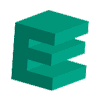 ELLINGSRUD VELFORENINGStiftet 23. april 2001